ВЫХОД ЕСТЬ ВСЕГДА! Наиболее важные группы факторов риска суицида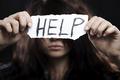 Самоубийство - это сложная и серьезная проблема личного, семейного, общественного и государственного масштаба. Наибольший риск самоубийства наблюдается среди тех, кто уже предпринимал суицидальные попытки раньше. Чаще всего к такому радикальному решению проблем прибегают лица с незначительными нарушениями, вызванными затяжной депрессией, или имеющие импульсивный характер. Важно вовремя выявить симптомы суицидального поведения, чтобы успеть предотвратить страшные последствия.Среди наиболее важных групп факторов риска самоубийства выделяют: проблемы в личных взаимоотношениях – это последствия детских психологических и физических травм, жестокое или равнодушное отношение родителей, воспитание в неполной семье, случаи суицидов среди близких, развод родителей, проживание вместе с алкоголиками, наркоманами, тяжелыми больными; непонимание со стороны близких, конфликты в семье, развод и расставание с любимым, измена партнера и др.Проблемы социальных отношений, такие, как насилие в коллективе, избыточные нагрузки на работе и учебе, невозможность наладить контакт с окружающими, вынужденная социальная изоляция и др.Проблемы физиологического характера, такие, как особенности внешности, хронические болезни, психические заболевания. Также фактором риска суицида могут быть материально-бытовые трудности: потеря работы, низкий материальный достаток в семье, проживание в неблагоприятных бытовых условиях. Совокупность нескольких факторов увеличивает риск возникновения желания покончить с собой.Если внимательно присмотреться к близкому человеку, можно заметить признаки, указывающие на его склонность к самоубийству. Поведение суицидентов бывает разным, но его неестественность всегда бросается в глаза. Чаще всего, решивший покончить с собой, становится замкнутым и молчаливым, стремится оградиться от всех. Он теряет интерес к окружающему, плохо реагирует на внешние раздражители. 